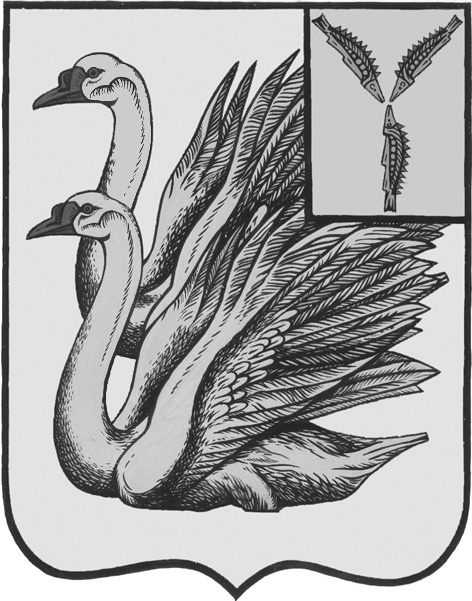 АДМИНИСТРАЦИЯ КАЛИНИНСКОГО МУНИЦИПАЛЬНОГО РАЙОНА САРАТОВСКОЙ ОБЛАСТИП О С Т А Н О В Л Е Н И Еот 15 декабря 2022 года № 1744г. КалининскОб утверждении Положения о порядке расходования средств резервного фонда администрации муниципального района для предупреждения и ликвидации чрезвычайных ситуацийВ соответствии с п. 2 статьи 11 и статьей 25 Федерального закона от 21 декабря 1994 года № 68-ФЗ «О защите населения, территорий от чрезвычайных ситуаций природного и техногенного характера», положениями статьи 81 Бюджетного кодекса Российской Федерации, постановлением Правительства Саратовской области от 18 апреля 2008 года № 163-П «Об утверждении положения о порядке использования бюджетных ассигнований резервного фонда Правительства Саратовской области», руководствуясь Уставом Калининского муниципального района Саратовской области, ПОСТАНОВЛЯЕТ:1. Утвердить Положение о порядке расходования средств резервного фонда администрации Калининского муниципального района для предупреждения и ликвидации чрезвычайных ситуаций согласно приложению.2. Признать утратившим силу постановление главы администрации Калининского муниципального района Саратовской области от 09.10.2013 года № 2512 «Об утверждении Положения о порядке расходования средств резервного фонда администрации муниципального района для  предупреждения и ликвидации ЧС».3. Начальнику управления по вопросам культуры, информации и общественных отношений администрации муниципального района Тарановой Н.Г. разместить, настоящее постановление на официальном сайте администрации Калининского муниципального района Саратовской области в сети «Интернет».4. Директору - главному редактору МУП «Редакция газеты «Народная трибуна» Сафоновой Л.Н. опубликовать настоящее постановление в районной газете «Народная трибуна», а также разместить в информационно - телекоммуникационной сети «Интернет» газеты Калининского района «Народная трибуна.5. Настоящее постановление вступает в силу после его официального опубликования (обнародования).6. Контроль за исполнением настоящего постановления возложить на первого заместителя главы администрации муниципального района Кузину Т.Г.Глава муниципального района                                                          В.Г. ЛазаревИсп.: Курочкина А.В.Приложение к постановлению администрации МРот 15.12.2022 года №1744Положение о порядке расходования средств резервного фонда администрации Калининского муниципального района для предупреждения и ликвидации чрезвычайных ситуаций1. Настоящее Положение о порядке расходования средств резервного фонда администрации Калининского муниципального района Саратовской  области для предупреждения и ликвидации чрезвычайных ситуаций (далее - Положение) определяет правила использования (выделения и расходования) средств из резервного фонда администрации Калининского муниципального района по предупреждению и ликвидации чрезвычайных ситуаций муниципального характера в границах территории Калининского муниципального района (далее - резервный фонд).2. Финансирование мероприятий по предупреждению и ликвидации чрезвычайных ситуаций природного и техногенного характера (далее - чрезвычайные ситуации) из резервного фонда производится в пределах ассигнований предусмотренных в районном бюджете в тех случаях, когда угроза возникновения или возникшая чрезвычайная ситуация достигла таких масштабов, при которых собственных средств организаций, юридических лиц, индивидуальных предпринимателей, страховых фондов и других источников недостаточно для ее предупреждения и (или) ликвидации.Возмещение расходов бюджета Калининского муниципального района, связанных с предупреждением и ликвидацией последствий чрезвычайных ситуаций, произошедших по вине юридических или физических лиц, осуществляется в соответствии с действующим законодательством.3. При обращении к главе Калининского муниципального района о выделении средств из резервного фонда (не позднее одного месяца со дня возникновения чрезвычайной ситуации) на финансовое обеспечение мероприятий по предупреждению и ликвидации чрезвычайных ситуаций природного и техногенного характера, организации, юридические лица, индивидуальные предприниматели должны указывать данные о количестве пострадавших, погибших (умерших) людей, размере материального ущерба, размере выделенных и израсходованных на ликвидацию чрезвычайной ситуации средств бюджета организаций, страховых фондов и иных источников, а также о наличии резервов материальных и финансовых ресурсов. Указанные данные должны быть документально подтверждены. 4. По поручению главы Калининского муниципального района комиссия по предупреждению и ликвидации чрезвычайных ситуаций и обеспечению пожарной безопасности Калининского муниципального района рассматривает возможность выделения средств из резервного фонда и вносит ему предложения в месячный срок со дня соответствующего поручения.Для рассмотрения данного вопроса обратившиеся организации, юридические лица, индивидуальные предприниматели представляют председателю комиссии по предупреждению и ликвидации чрезвычайных ситуаций и обеспечению пожарной безопасности Калининского муниципального района документы, обосновывающие размер запрашиваемых средств,В случае непредставления необходимых документов в течение месяца со дня соответствующего поручения главы Калининского муниципального района вопрос о выделении средств из резервного фонда не рассматривается.При отсутствии или недостаточности средств резервного фонда глава Калининского муниципального района вправе обратиться в установленном порядке в Правительство Саратовской области с просьбой о выделении средств из резервного фонда Правительства Саратовской области для ликвидации чрезвычайных ситуаций.5. Основанием для выделения средств из резервного фонда является постановление администрации Калининского муниципального района, в котором указывается размер ассигнований и их целевое расходование.Средства из резервного фонда выделяются для частичного покрытия расходов на финансирование следующих мероприятий по предупреждению и ликвидации чрезвычайных ситуаций муниципального характера:- проведение мероприятий по предупреждению чрезвычайных ситуаций при угрозе их возникновения;- проведение поисковых и аварийно-спасательных работ в зонах чрезвычайных ситуаций;- проведение неотложных аварийно-восстановительных работ на объектах жилищно-коммунального хозяйства, социальной сферы, промышленности, энергетики, транспорта и связи, пострадавших в результате чрезвычайной ситуации;- закупка, доставка и кратковременное хранение материальных ресурсов для первоочередного жизнеобеспечения пострадавшего населения;- развертывание и содержание временных пунктов размещения и питания для пострадавших граждан в течение необходимого срока, но не более одного месяца (из расчета за временное проживание - до 200 рублей на человека в сутки, за питание - до 200 рублей на человека в сутки);- оказание единовременной материальной помощи пострадавшим гражданам (из расчета до 10  тыс. рублей на человека, но не более 20 тыс. рублей на семью);- оказание гражданам финансовой помощи в связи с утратой ими имущества первой необходимости (из расчета за частично утраченное имущество - до 20 тыс. рублей на семью, за полностью утраченное имущество - до 30 тыс. рублей на семью).Использование средств резервного фонда на другие цели запрещается.6. Централизованная бухгалтерия администрации Калининского муниципального района и отдел ГО и ЧС администрации Калининского муниципального района организуют учет и осуществляют контроль за целевым расходованием средств резервного фонда и предоставляет отчет об использовании средств резервного фонда (ст. 81. п.7 БК).7. Финансирование плановых мероприятий по предупреждению чрезвычайных ситуаций и последующих мероприятий по восстановлению объектов экономики и территорий, пострадавших в результате чрезвычайных ситуаций, осуществляются за счет собственных средств организаций, средств соответствующих бюджетов и других источников.8. В случае если к концу текущего финансового года средства резервного фонда не использованы в полном объеме, комиссия по предупреждению и ликвидации чрезвычайных ситуаций и обеспечению пожарной безопасности Калининского муниципального района в первой декаде предпоследнего месяца финансового года направляет главе Калининского муниципального района предложения по использованию указанных денежных средств на проведение мероприятий по предупреждению чрезвычайных ситуаций.________________